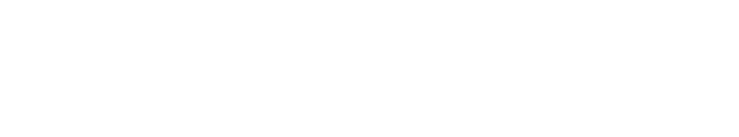 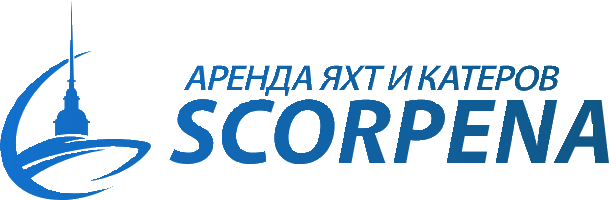 ФУРШЕТ  1500 рубКомпозиция из мясных мини-закусок:-Медальон из куриного рулета, декорированный сладкой сливой…1/20-Розочка из венского балыка с коктельной вишней…1/20-Песочная тарталетка с мягким сыром и хрустящим редисом…1/20-Канапе с пряной бужениной и маринованным перцем…1/20-Рулетик из ветчины на шпажке с долькой ананаса…1/20-Салат из ветчины индейки, свежими овощами, брокколи и нежными специями…1/35 -Салат «Столичный» с куриным филе в тарталетке…1/45Композиция из рыбных мини-закусок:-Канапе со слабосоленым лососем и долькой лимона…1/20-Профитролька с подкопченной икоркой и томатом «Черри»…1/20-Канапе с сельдью и запеченным картофелем…1/20- Рыбный салатик с овощным миксом под майонезной заправкой в тарталетке…1/45Горячая закуска ( на  персону ):-Грибной жульен с курой в блинчатом мешочке…1/130- Сулугуни жареный в сухарях с брусничным соусом…1/50/20Выпечка и десерты( два десерта на выбор):-Мини-эклер с заварным кремом…1/40-Цветное безе с кремом «Шантильи»…1/20-Морковный торт с цукатами…1/40Напитки:-Морс ягодный…1/200-Чай/кофе (сливки, лимон, сахар)…1/180В стоимость меню включено: - обслуживание мероприятия официантами, -подготовка и уборка теплохода до/после мероприятия, - декорирование столов банкетными юбками и скатертями, - посуда (на выбор), в том числе под напитки Заказчика без пробкового сбора, а также блюда и приборы под фрукты и торт Заказчика- все необходимое технологическое оборудование, - администрирование мероприятия.Приготовление блюд осуществляется на сертифицированном производстве с разрешением реализации продукции вне предприятия на  профессиональном ресторанном оборудовании, в соответствии с действующими в Российской Федерации санитарно-гигиеническими нормами, установленными для организаций общественного питания, с использованием сертифицируемых продуктов, соответствующих российским нормам и стандартами.